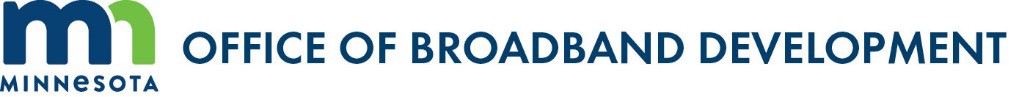 B2B - Traditional Border-to-Border ApplicationLD - Low-Density Pilot ApplicationNote: only credible challenges are listed (i.e., Fixed Wireless challenges are not included)*Areas challenged as already served, no follow up necessary.2023 Border-to-Border Broadband Grant ProgramRound 8 - Challenge Results2023 Border-to-Border Broadband Grant ProgramRound 8 - Challenge ResultsNumber of Completed Applications Filed: 88Challenges Submitted: 104Number of Projects Challenged: 63Number of Challengers: 20The following 22 projects were not funded (in total or partially) due to credible challenges:Challenger:Arvig Telephone Company (dba TDS Telecom)-Arvig Tel Project (B2B)Consolidated Telephone Company (CTC) challenged a portion of this project. They currently provide service to a portion of the proposed project area at speeds of 1000 Mbps/1000 Mbps.* ECTC (Tremolo) challenged a portion of this project. They plan to offer 1000 Mbps/1000 Mbps broadband service to a portion of the proposed project by September 2023.Benton Cooperative Telephone Company-Benton County South of Trunk Highway 23 (B2B)                  Midco challenged a portion of this project. They plan to offer 5 Gig/5 Gig broadband service to a portion of the proposed project by November 2024. The portion of the proposed project was removed from consideration based on Midco’s challenge.Citizens Telecommunications (Frontier)- Chisago County (B2B)Midco challenged portions of this project. They either currently provide service to or have plans to provide service to portions of the proposed project area at speeds of 1 Gig-5 Gig/250 Mbps-5 Gig by November 2024.Citizens Telecommunications (Frontier)- Mille Lacs (LD)Midco challenged portions of this project. They either currently provide service to or have plans to provide service to portions of the proposed project area at speeds of 250 Mbps-5 Gig/5 Gig by November 2024.Citizens Telecommunications (Frontier)-Wright County-City of Delano (B2B)Spectrum (Charter) challenged a portion of this project.  They currently provide service to a portion of the proposed project area at speeds of 1000 Mbps/35 Mbps.* Midco challenged a portion of this project. They plan to offer 5 Gig/5 Gig broadband service to a portion of the proposed project by December 2023.Comcast Cable Communications LLC -Comcast Washington County (B2B)Southeast MN Wifi challenged portions of this project. The project includes areas already built with 1000 Mbps/1000 Mbps fiber as well as areas that will be built by November 2024. The Denmark Township portion of the proposed project was removed from consideration based on Southeast MN Wifi’s challenge.East Central Energy-Benton-Mille Lacs (LD)Midco challenged portions of this project. They either currently provide service to or have plans to provide service to portions of the proposed project area at speeds of 250 Mbps-5 Gig/5 Gig by November 2024.East Central Energy-Isanti South (B2B)Midco challenged a portion of this project. They currently provide service to a portion of the proposed project area at speeds of 5 Gig/5 Gig. The portion of the proposed project was removed from consideration based on Midco’s challenge.*Emily Coop Telephone Company (Tremolo Communications)-Crow Wing - Cass County Fiber Project (B2B)Spectrum (Charter) challenged a portion of this project.  They currently provide service to a portion of the proposed project area at speeds of 1000 Mbps/35 Mbps.*	Federated Rural Electric Association-Northrop FTTP (B2B)Midco challenged a portion of this project. They plan to offer 5 Gig/5 Gig broadband service to a portion of the proposed project by November 2024.Gardonville Cooperative Telephone Association-Buckskin (B2B)Spectrum (Charter) challenged a portion of this project. They plan to offer 5 Gig/5 Gig broadband service to a portion of the proposed project by November 2024. The portion of the proposed project was removed from consideration based on Spectrum’s challenge.Gardonville Cooperative Telephone Association-Carlos (B2B)Spectrum (Charter) challenged a portion of this project. They plan to offer 5 Gig/5 Gig broadband service to a portion of the proposed project by November 2024. The portion of the proposed project was removed from consideration based on Spectrum’s challenge.Meeker Cooperative Light & Power Assoc.-Harrison Township (B2B)Spectrum (Charter) challenged a portion of this project.  They currently provide service to a portion of the proposed project area at speeds of 1000 Mbps/35 Mbps.* Frontier (Citizens) challenged a portion of this project.  They currently provide service to a portion of the proposed project area at speeds of 5 Gbps/5 Gbps.* The portions of the proposed project area were removed from consideration based on Spectrum and Frontier’s challenges.Meeker Cooperative Light & Power Assoc.-Southside Township (B2B)Windstream challenged a portion of this project. They currently provide service to a portion of the proposed project area at speeds of 100 Mbps/20 Mbps* and plan to offer service to a portion of the proposed project area at speeds of 1 Gbps/1 Gbps. Midco challenged a portion of this project. They plan to offer 5 Gig/5 Gig broadband service to a portion of the proposed project area by November 2024.Mille Lacs Energy Cooperative-MLEC Phase 7 FTTH - Rural Aitkin County (LD)SCI challenged a portion of this project. They currently do or plan to offer 1 Gbps/1 Gbps broadband service to a portion of the proposed project area by November 2024.Spectrum (Charter Communications Inc.)-Blue Earth County Project 1 (B2B)Consolidated Communications challenged a portion of this project. They plan to offer 1000 Mbps/1000 Mbps broadband service to a portion of the proposed project by November 2024.Spectrum (Charter Communications Inc.)-Lyon County Project 1 (B2B)Midco challenged a portion of this project. They currently provide service to a portion of the proposed project area at speeds of 1 Gig/250 Mbps.* Woodstock Telephone Company challenged a portion of this project. They currently provide service to a portion of the proposed project area at speeds of 1000 Mbps/1000 Mbps.*Spectrum (Charter Communications Inc.)-Morrison County Project 1 (B2B)Consolidated Telephone Company (CTC) challenged a portion of this project. They currently provide service to a portion of the proposed project area at speeds of 1000 Mbps/1000 Mbps.* Sytek challenged a portion of this project. They plan to offer 1000 Mbps/1000 Mbps broadband service to a portion of the proposed project by November 2024.Spectrum (Charter Communications Inc.)-Sherburne County Project 1 (B2B)Windstream challenged a portion of this project. They currently provide service to a portion of the proposed project area at speeds of 100 Mbps/20 Mbps.* Midco challenged a portion of this project. They plan to offer 5 Gig/5 Gig broadband service to a portion of the proposed project by December 2023.Spectrum (Charter Communications Inc.)-Wright County Project 1 (B2B)Midco challenged a portion of this project. They currently provide service to a portion of the proposed project area and plan to offer service to another portion of the proposed project area at speeds of 5 Gig/5 Gig by December 2023.Tekstar Communications, Inc. (dba Arvig)-Battle Lake Area Fiber Extension (B2B)Park Region Mutual/OtterTail Telcom challenged portions of this project. The project includes areas already built with FTTP as well as areas committed for FTTP delivering speeds of 1G/1G by November 2024.Tekstar Communications, Inc. (dba Arvig)-Carlos Area Fiber Extension (B2B)Charter (Spectrum) challenged a portion of this project. They plan to offer 1000 Mbps /1000 Mbps broadband service to a portion of the proposed project area within 8 months, before the end of 2023.